标题：红包扫雷群老群信高微信红包红包扫雷群，30～500，无免死，整天玩，有玩10次以上每一个晚上都有一个大大的福利玩的越多越不同福利，本群只讲信任，随时不玩押金随时还你，押金30，发包10次退押金。你带上押金我带上你！ 微信：akjzzy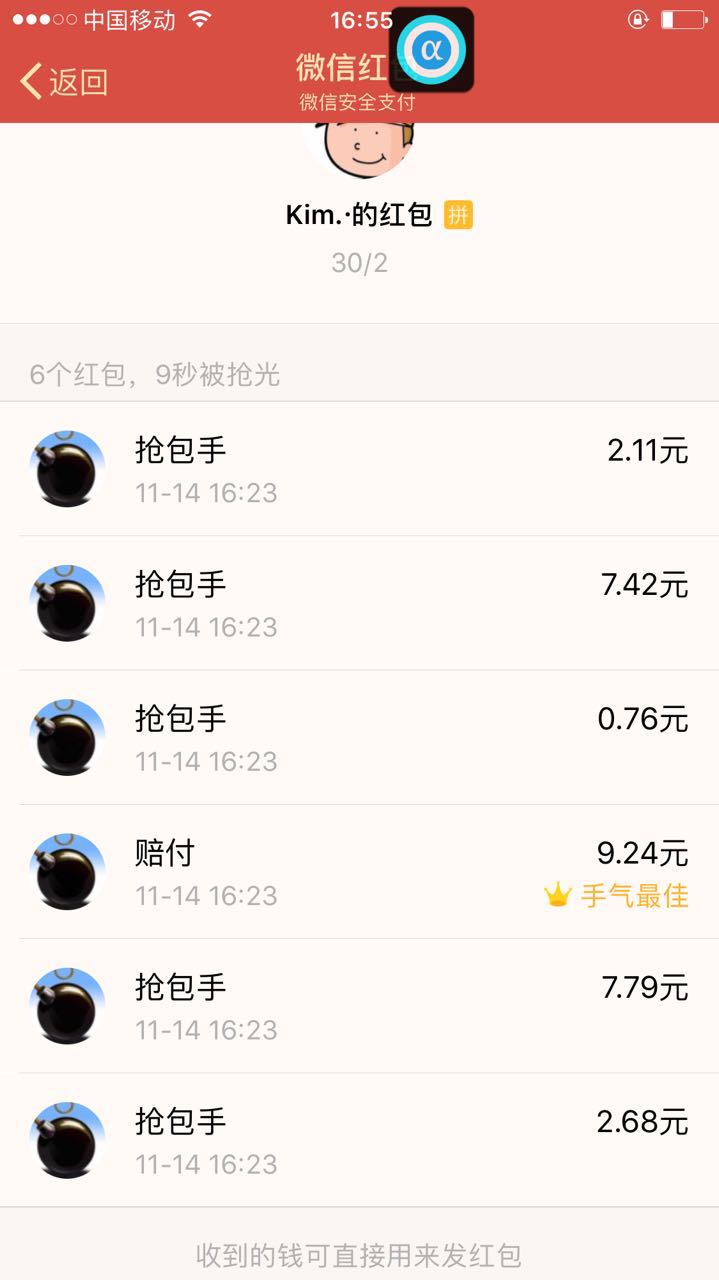 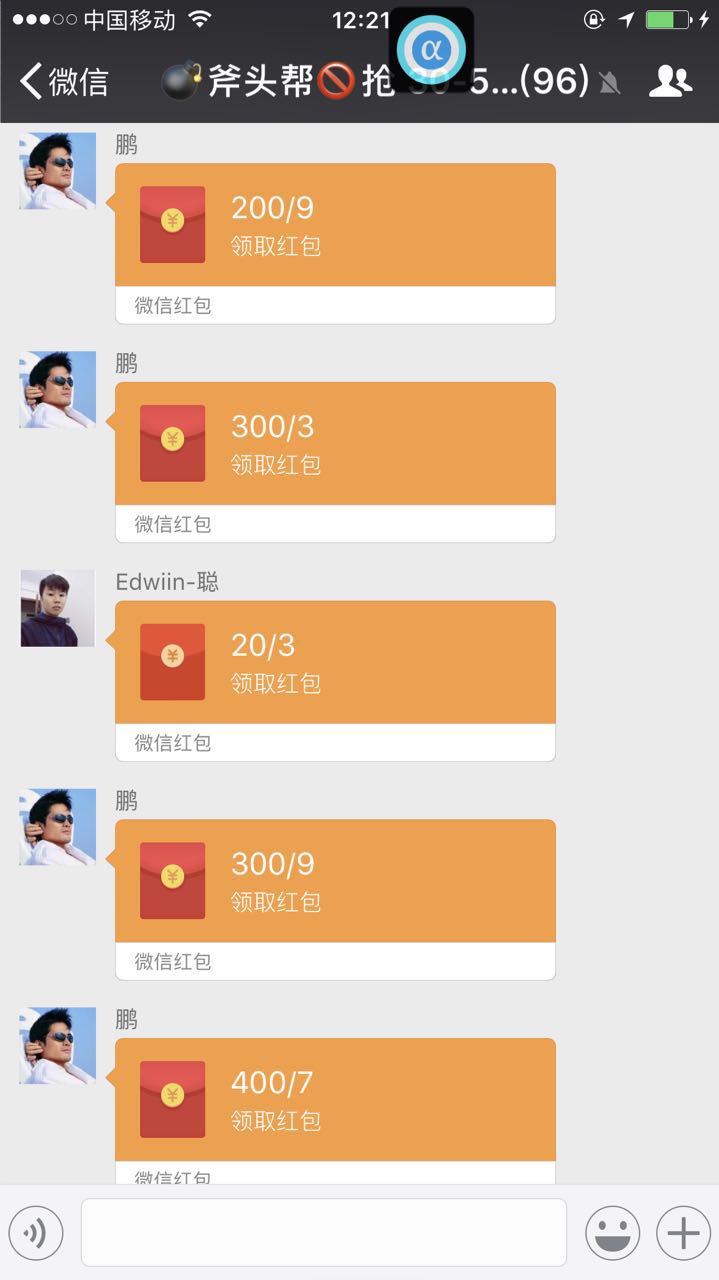 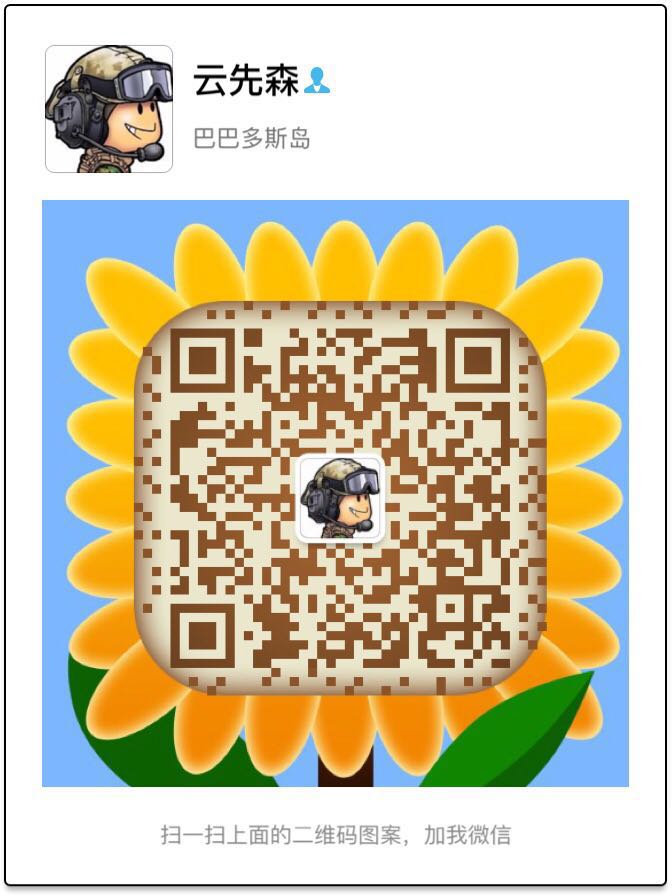 